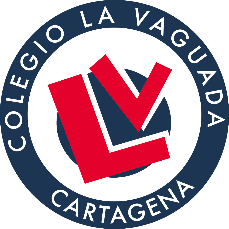 HOJA INSCRIPCION BAILE CURSO 2023-24NOMBRE DEL ALUMNO ………………………………..…………….……  ALUMNO DEL CENTRO:                    SI                    NOCURSO   ESCOLAR   …………………………….………..……………….….FECHA DE NACIMIENTO ……………………. EDAD…………………..NOMBRE DEL PADRE ……………………. ……………………………….NÚMERO DE TELÉFONO ……………….………………………….……...NOMBRE DE LA MADRE ………………………………………………….NÚMERO DE TELÉFONO ……………….………………………………...EMAIL ………………………………………………………..Nº DE CUENTA:(En el caso de que quiera domiciliar el pago de la actividad)CONSENTIMIENTO PARA TOMAR FOTOS Y VÍDEOSD. ………………….……………. , padre y Dña. ………………………… , madre del alumno/a al que refiere esta inscripción, doy mi consentimiento para que puedan tomar fotos y videos de mi hijo/a durante las actividades realizadas.Firma del padre	Firma de la madre………………………….	…………………………….Fecha…………………………………………….